САМОРЕГУЛИРУЕМАЯ ОРГАНИЗАЦИЯ   РЕГИОНАЛЬНАЯ АССОЦИАЦИЯ «СТРОИТЕЛИ ТПП РБ»г. Улан-Удэ, ул. Ленина ,д.25, тел 8(3012)21-71-88, e-mail:sro@tpprb.comПРОТОКОЛ № 3Правления  СРО РА «Строители ТПП РБ» 17.01.2023 Форма проведения заседания Правления СРО РА «Строители ТПП РБ»- заочнаяДата окончания заочного голосования: «18» января   2023г. Основание  проведения заочного голосования- решение  Председателя Правления СРО  РА  «Строители ТПП РБ» Доржиева Геннадия Юрьевича ( согласно п.7.9. Положения  «О Правлении   Саморегулируемой организации  Региональная ассоциация «Строители ТПП РБ» от 07.02.2019г., далее - Положение о Правлении).  Приглашенные лица : Директор   СРО    Елисафенко Владимир Леонидович Секретарь заседания Правления    Кочетова Лидия Васильевна Общее количество членов Правления : 9 человекЧисло проголосовавших членов Правления  _5_ человек Заочное голосование считается правомочным, так как в нем приняли участие не менее половины  членов Правления ( согласно п. 7.13 Положения). Лицо,  избранное  секретарем заседания Правления и уполномоченное на подсчет голосов-  Кочетова Лидия ВасильевнаПОВЕСТКА ДНЯ ЗАСЕДАНИЯ ПРАВЛЕНИЯ:1. Информация об организации, подлежащей  исключению из членов СРО на основании представленных документов Дисциплинарного Комитета СРО (Протокол   № ДК 1-2023 от 10.01.2023).По вопросу   повестки дня :Слушали Директора  СРО   РА «Строители ТПП РБ»  Елисафенко В.Л., который  доложил об открытии дисциплинарного производства по вопросам нарушений условий членства, стандартов и правил саморегулирования, по результатам внеплановой   проверки в отношении  члена  Ассоциации:Елисафенко В.Л.  доложил членам  Правления, что  в этой  организации имеется задолженность по членским взносам, которую они, несмотря на все предупреждения, не погашают (нарушение п.п.9.8; 9.10; 9.11 Положения «О членстве в Саморегулируемой организации  Региональная ассоциация «Строители ТПП РБ», в том числе о требованиях к членам Саморегулируемой организации, о размере, порядке расчета и уплаты членских взносов», утвержденного   решением Общего собрания членов СРО РА «Строители ТПП РБ» (Протокол № 9 от 07.02.2019г).Имеющееся задолженность по ООО «Вершина» составляет 84,0 тыс.руб. (12 месяцев).По организации ООО «Вершина» ИНН 0320003360 в 2022г.  Контрольным комитетом  СРО проведена  внеплановая документарная проверка на предмет соответствия соблюдения порядка уплаты членских взносов, выписаны акты проверок Контрольного комитета, предписания и предупреждения Дисциплинарного комитета. С 1 сентября 2022 года  ООО «Вершина» приостановлено право осуществления строительства, реконструкции, капитального ремонта и сноса объектов капитального строительства.По состоянию на 10.01.2023года нарушения  не устранены. Таким образом, Дисциплинарный Комитет  вынес на рассмотрение Правления СРО РА «Строители ТПП РБ»  вопрос об исключении из членов СРО  ООО «Вершина», как   нарушителя условий членства в СРО. Исполнительный директор Елисафенко В.Л. предложил провести голосование по вопросу исключения ООО «Вершина» из членов СРО РА «Строители ТПП РБ»    Голосовали: «за»  - 5 голосов, «против» - нет    «воздержался» - нет   Повестка дня исчерпана. Предложений и дополнений в повестку дня собрания не поступило. Заседание Правления объявляется закрытым.   Директор                                                Елисафенко В.Л.  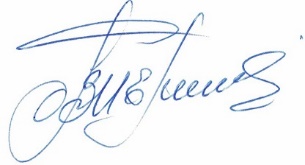 Секретарь заседания Правления                                      Кочетова Л.В.Наименование  организации     ИНН                      Руководитель  Уровень ответственности ООО «Вершина»0320003360Ген. директор Альхеев Алексей ИвановичI уровень